Publicado en Alfara del Patriarca, Valencia el 13/05/2015 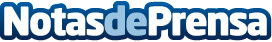 Infortisa apuesta por la educación con las pizarras digitales interactivasLas pizarras interactivas digitales CTOUCH y WORKSCREEN con software libre ya están disponibles en www.infortisa.comDatos de contacto:Alejandro GutiérrezDirector Comercial del área profesional en InfortisaNota de prensa publicada en: https://www.notasdeprensa.es/infortisa-apuesta-por-la-educacion-con-las Categorias: Educación Comunicación E-Commerce Software Consumo Dispositivos móviles http://www.notasdeprensa.es